Język polski 1S Zadanie 04.05Na podstawie analizy i interpretacji plakatów do „ Makbeta” na Profilu Humanistycznym Zespołu Szkół w Gdowie (Facebook) 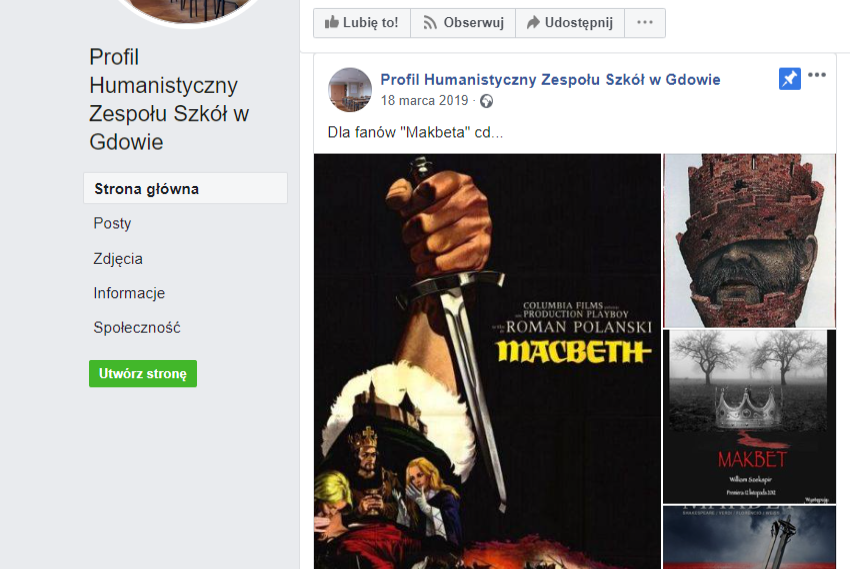 określ, w jaki sposób autor zinterpretował treść „Makbeta” na  plakacie. Na początku zaznacz, który plakat analizujesz i interpretujesz (są ponumerowane) .Praca ma mieć co najmniej 150 słów. Określ między innymi kolorystykę, symbolikę, nastrój.Zadanie wyślij do 8 maja 2020 na adres  bednarekkwarantanna@onet.pl